LIITE 4TOIMINTASUUNNITELMA KIUSAAMISEN HOITAMISEKSIJA ENNALTAEHKÄISEMISEKSI (päivitetty 2014)Mitä on koulukiusaaminen  ?Miten koulukiusaamista ennaltaehkäistään?Viitaniemen koulun toimintamalliFyysinen vaaratilanne- ja kiusaamislomakeJyväskylän kaupungin ohje kiusaamiseen puuttumisessa1.Mitä on koulukiusaaminen ?Kiusaaminen on pitkäaikaista  ja toistuvaa henkistä ja / tai ruumiillista väkivaltaa, jonka yksilöt tai ryhmät kohdistavat yhteen uhriin. Kiusaamisessa on olennaista osapuolten välinen epätasapaino, jolloin kiusattu joutuu puolustautumaan tai on avuton kiusaajaa tai kiusaajia vastaan.Oppilaiden välisessä toiminnassa on tärkeää erottaa leikinomainen kiusoittelu, härnääminen ja kahinointi varsinaisesta kiusaamisesta. Koulukiusaamisesta ei ole kyse, jos kaksi suunnilleen yhtä vahvaa oppilasta nahistelevat keskenään. On kuitenkin aina hyvä muistaa, että koulukiusaamisessa on aina kyse subjektiivisesta kokemuksesta ja osapuolet voivat kokea tilanteen eri tavalla. Koulukiusaamisen tunnusmerkkejä  ovat esimerkiksi seuraavat asiat:Kiusaaminen on ruumiillista, henkistä tai sanallista, sillä alistetaan  ja loukataan toista. Se on tahallista, tietoista ja se tapahtuu toistuvasti.Kiusaaminen voi olla ryhmän sisäistä tai siitä eristävää, suoraa tai epäsuoraa ja siihen voi liittyä   ryhmän vahvistava ja hyväksyvä käyttäytyminen.Kiusattu oppilas saattaa muuttaa käyttäytymistään; iloisesta ja sosiaalisesta oppilaasta saattaa tulla  sulkeutunut ja sisäänpäin kääntynyt.Kiusattu oppilas on usein yksin, kaverit puuttuvat. Oppilas ei tule kouluun tai alkaa tulla aina myöhässä. Oppilas tulee koulusta kotiin / aamulla kouluun vaatteet rikkonaisina ja likaisina, tukka sotkuisena jne.. Oppilaalla esiintyy fyysisiä sairauden tunteita kuten päänsärkyä tai vatsakipua. Oppilas vaihtelee kouluun menotietä. Oppilas osoittaa masentuneisuuden merkkejä, itkeskelee tai nukkuu paljon. Oppilas kadottaa tavaroitaan , mikä voi olla merkki siitä, että joku varastaa oppilaan tavarat. Oppilas vaatii tai anastaa vanhemmiltaan rahaa (raha annetaan kiusaajille lahjontana tai kiusaajat kiristävät rahaa). Pitkään jatkuneen kiusauksen seurauksena kiusattu saattaa ärsyyntyä helposti.2. Miten koulukiusaamista ennaltaehkäistään ?Viitaniemen koulussa jokainen haluaa ja on velvollinen puuttumaan koulukiusaamiseen. Koulussa pyritään myönteiseen ja oppilaasta huolehtivaan sekä välittävään kasvatusilmapiiriin. Oppilaille pyritään luomaan kiusaamista ja väkivaltaista käyttäytymistä vastustava asenne. Kiusaamistapauksissa myös kodilta odotetaan aktiivista osallistumista tapauksen selvittämisessä.Kiusaamista ei tule hyväksyä eikä sallia missään muodossa. Vain yhtenevällä käytännöllä ja kaikkien opettajien johdonmukaisella tavalla sekä asiaan sitoutumisella saadaan näkyviä tuloksia aikaan. Kiusaamistilanteeseen puuttumisen tavoitteena ei ole syyllisten etsiminen vaan ei toivotun käyttäytymisen lopettaminen / loppuminen. Kiusaamisen lopettaminen vaatii paljon avointa keskustelua, vuorovaikutusta  sekä koulun yhteisten sääntöjen laatimista, toteuttamista ja valvontaa. Myös koulun ja kodin yhteistyö on avainasemassa koulukiusaamisen kuriin saamisessa. Koulu on aina yhteydessä sekä kiusaajien että kiusatun vanhempiin, näin koulu ottaa vastuuta asiaan puuttumisessa , mutta antaa ja jakaa samalla vastuuta yhdessä kotien ja vanhempien kanssa. 3. Viitaniemen koulun toimintamalliViitaniemen koulussa on käytössä Jyväskylän kaupungin yhteinen malli kiusaamisen ennaltaehkäisyssä ja puuttumisessa. Käytämme asian selvittämiseen fyysinen vaaratilanne ja kiusaaminen lomaketta, kasvatuskeskustelulomaketta sekä asiallisen käyttäytymisen sopimusta. Ohjeita koululle koulukiusaamisen ennaltaehkäisemiseksi.Hankitaan ja välitetään tietoa ja valistusta kiusaamisesta, aamunavaukset ja luokanohjaajien Kehitetään koulun ilmapiiriä suvaitsevaksi ja toista kunnioittavaksiLuodaan hyvät ja luottamukselliset suhteet koulun ja vanhempien välillePyritään edistämään toisiinsa tutustumista ryhmäytymisen avulla. 7. luokalla ryhmäyttäminen toteutetaan yhdessä seurakunnan kanssa Lehtisaaressa järjestettynä ryhmäyttämispäivänä. Oppilailla on myös puolen kurssin mittainen Frends- opintokokonaisuus, joka toteutetaan 7. luokalla. Otetaan sosiaaliset suhteet huomioon opetusryhmien suunnittelussa ja muodostamisessaLuodaan koululle yhdessä yhteiset säännöt ja sitoudutaan niihinOhjeita opettajilleNormaalin koulunpidon toiminnot ovat tärkeitä (selkeät säännöt miten missäkin tilanteessa käyttäydytään)Tehokas valvontaHuomion kiinnittäminen koulun fyysiseen ympäristöön (viihtyisä ympäristö )Mielenkiintoinen opetus 		Kunnollinen  virkistysaikaAjoissa tunnille meneminenOppilaiden kanssa keskusteleminen kaikenlaisista asioista, sekä positiivisista että negatiivisista (ole kiinnostunut oppilaiden omista asioista)Vapaiden tilanteiden valvonta ( ruokailuja, välitunteja, käytävillä oleskelua)Nopea ja selvä puuttuminen mahdollisiin kiusaamistilanteisiinVanhempien, oppilaiden, kiusaajien ja kiusattujen kanssa keskusteleminen ja koulun kannan selvä ilmaiseminen: kiusaamista ei sallitaOpettajien väliinmenon on oltava järjestelmällistä  ja jatkuvaa, muussa tapauksessa tilanne saattaa koitua kiusatulle entistäkin vaikeammaksi.4. Fyysinen vaaratilanne ja kiusaaminen1. OPPILAAT ERI TILAAN ODOTTAMAAN, MIELELLÄÄN VALVOJA PAIKALLE2. PAIKALLE ASIAN  HUOMANNUT OPETTAJA SEKÄ LUOKANVALVOJA TAI ERITYISOPETTAJA3. OTA MUKAAN TARVITTAVAT LOMAKKEET4. ASIA KÄSITELLÄÄN YHDESSÄOPPILAS/OPPILAAT TÄYTTÄVÄT LOMAKKEEN (LIITE 1)LUOKANVALVOJA TAI ERITYISOPETTTAJA TEKEE RAPORTIN (LIITE 2) YLEISIÄ PERIAATTEITAASIA KÄSITELLÄÄN AINA YHDESSÄ, OSAPUOLINA LUOKANVALVOJA, ERITYISOPETTAJA JA OPPILAATASIA KÄSITELLÄÄN SAMANA PÄIVÄNÄ TAI HETI KUN MAHDOLLISTAJOS OPPILAS ON LÄHTENYT KOULUSTA, SOITTO KOTIIN (LUOKANVALVOJA)JOS OPPILAS TERVEYDENHOITAJALLE, SOITTO KOTIIN (TERVEYDENHOITAJA)JOS OPPILAS ON LÄHETETTY TERVEYSASEMALLE, SOITTO KOTIIN (LUOKANVALVOJA TAI TERVEYDENHOITAJA)TAPAUKSESTA TÄYTETÄÄN OHEISET LOMAKKET (KTS. LIITTEET)!Viitaniemen koulu			LIITE 2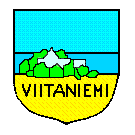 Viitaniementie 2040720 Jyväskylä p. 014 62 4740http://www.cygnnet.jkl.fi/koulut/viitaniemiNIMI:LUOKKA:OPPILAAN SELVITYS TILANTEESTA:1. ONKO ONGELMIA TOISEN OSAPUOLEN KANSSA OLLUT AIEMMIN?EIKYLLÄ, MILLAISIA?2. KERRO MITÄ TAPAHTUI (MISSÄ ALKOI, KUKA ALOITTI, MITÄ SANOTTIIN, YLLYTETTIINKÖ, MITEN TAPAHTUMAT ETENIVÄT, KUINKA TILANNE RAUKESI, JNE)3. KETKÄ VOIVAT VAHVISTAA KERTOMUKSESI?4. MITEN EDETÄÄN, OMA EHDOTUS TILANTEEN SELVITTÄMISEKSI.Viitaniemen koulu			LIITE 1Viitaniementie 2040720 Jyväskylä p. 014 62 4740http://www.cygnnet.jkl.fi/koulut/viitaniemiFYYSINEN VAARATILANNE TAI KIUSAAMINEN KOULUAIKANA (LÄHETETÄÄN AINA KOTIIN, PALAUTUS HUOLTAJAN ALLEKIRJOITUKSELLA)OPPILAAN/OPPILAIDENTIEDOTSukunimi ja etunimetSukunimi ja etunimetLuokanvalvojaLuokanvalvojaLuokkaOPPILAAN/OPPILAIDENTIEDOTSukunimi ja etunimetSukunimi ja etunimetLuokanvalvojaLuokanvalvojaLuokkaAIKAPVMPVMKLOKLOKLOMITÄ?KIUSAAMINENTAPPELUONNETTOMUUSMUU, MIKÄ?MITÄ?KIUSAAMINENTAPPELUONNETTOMUUSMUU, MIKÄ?MISSÄ?LUOKKAKÄYTÄVÄMUU, MIKÄ?MISSÄ?LUOKKAKÄYTÄVÄMUU, MIKÄ?MILLOIN?VÄLITUNTIOPPITUNTIMUU, MIKÄ?MILLOIN?VÄLITUNTIOPPITUNTIMUU, MIKÄ?TAPAHTU-MIEN KULKU?KOULU JA EDUSTAJAN ALLEKIR-JOITUSASIA SOVITTU KOULUSSAHALUTAAN TAVATA VANHEMMAT, AIKA:OPPILAS LÄHETETTY TERVEYDENHOITAJALLE/TERVEYSASEMALLEOPPILAAN KANSSA KESKUSTELTU ASIASTA PVM JA PAIKKA, LUOKANVALVOJAN/ERITYISOPETTAJAN ALLEKIRJOITUSASIA SOVITTU KOULUSSAHALUTAAN TAVATA VANHEMMAT, AIKA:OPPILAS LÄHETETTY TERVEYDENHOITAJALLE/TERVEYSASEMALLEOPPILAAN KANSSA KESKUSTELTU ASIASTA PVM JA PAIKKA, LUOKANVALVOJAN/ERITYISOPETTAJAN ALLEKIRJOITUSASIA SOVITTU KOULUSSAHALUTAAN TAVATA VANHEMMAT, AIKA:OPPILAS LÄHETETTY TERVEYDENHOITAJALLE/TERVEYSASEMALLEOPPILAAN KANSSA KESKUSTELTU ASIASTA PVM JA PAIKKA, LUOKANVALVOJAN/ERITYISOPETTAJAN ALLEKIRJOITUSASIA SOVITTU KOULUSSAHALUTAAN TAVATA VANHEMMAT, AIKA:OPPILAS LÄHETETTY TERVEYDENHOITAJALLE/TERVEYSASEMALLEOPPILAAN KANSSA KESKUSTELTU ASIASTA PVM JA PAIKKA, LUOKANVALVOJAN/ERITYISOPETTAJAN ALLEKIRJOITUSASIA SOVITTU KOULUSSAHALUTAAN TAVATA VANHEMMAT, AIKA:OPPILAS LÄHETETTY TERVEYDENHOITAJALLE/TERVEYSASEMALLEOPPILAAN KANSSA KESKUSTELTU ASIASTA PVM JA PAIKKA, LUOKANVALVOJAN/ERITYISOPETTAJAN ALLEKIRJOITUSVANHEMMAT JA ALLEKIR-JOITUSHALUTAAN KOKOONTUA KOULULLATOIVOTAAN LUOKANVALVOJAN YHTEYDENOTTOAASIASTA KESKUSTELTU KOTONAPVM JA PAIKKA, HUOLTAJAN ALLEKIRJOITUSHALUTAAN KOKOONTUA KOULULLATOIVOTAAN LUOKANVALVOJAN YHTEYDENOTTOAASIASTA KESKUSTELTU KOTONAPVM JA PAIKKA, HUOLTAJAN ALLEKIRJOITUSHALUTAAN KOKOONTUA KOULULLATOIVOTAAN LUOKANVALVOJAN YHTEYDENOTTOAASIASTA KESKUSTELTU KOTONAPVM JA PAIKKA, HUOLTAJAN ALLEKIRJOITUSHALUTAAN KOKOONTUA KOULULLATOIVOTAAN LUOKANVALVOJAN YHTEYDENOTTOAASIASTA KESKUSTELTU KOTONAPVM JA PAIKKA, HUOLTAJAN ALLEKIRJOITUSHALUTAAN KOKOONTUA KOULULLATOIVOTAAN LUOKANVALVOJAN YHTEYDENOTTOAASIASTA KESKUSTELTU KOTONAPVM JA PAIKKA, HUOLTAJAN ALLEKIRJOITUS